Príloha č. 1 k Rozhodnutiu  č.: 058/K/19-SPÍSOMNÁ INFORMÁCIA PRE POUŽÍVATEĽA = ETIKETANázov vet. prípravku	:	Shampooing – šampón na bielu srsťVýrobca	:	Beaphar B.V., P.O.Box 7, 8100AA, Raalte, Holandsko. Držiteľ rozhodnutia	: 	PLAČEK PREMIUM, s.r.o., Moyzesova 6, 811 05 Bratislava, Slovenská republika.Zloženie	:	Voda, Laurylsulfát sodný, Chlorid sodný, Kokamidopropyl betaín, Benzylakohol, Cetylpalmitát, Parfum, Beheneth-10, Hydrogenovaný ricínový olej, Glykolstearát, Alfa-izometyl ionón, Hydroxid sodný, Citronelool, Propylénglykol, Mandľový olej, Bambucké maslo, Glycerol, Cetearylglukozid, Kalcium pantotenát, Pyridoxín, Extrakt z plodov Vitis Vinifera, Kyselina mravčia, Fenoxyetanol, Kyselina citrónová, Glycerolmonostearát SE, Xantánová guma, Kyselina benzoová, Kyselina dehydrooctová, Etylhexylglycerín, PEG-Hydrogenovaný ricínový olej, Metylchloroizotiazolinón, Guajazulen, Extrakt z Leontopodium Alpinum, 		Metylizotiazolinón.Popis vet. prípravku	:	Viskózna nepriehľadná kvapalina bielej farby s jemnou vôňou.Druh a kategóriazvierat	:	Psy.Charakteristika	:	Šampón obsahujúci extrakt z plesnivca a bambucké maslo bol vyvinutý našimi veterinármi pre psy s bielou a svetlou srsťou. Obnovuje lesk srsti, zvyšuje jej prirodzenú belosť a cháni srsť pred zažltnutím. Jemné zloženie šampónu sa stará o citlivú psiu srsť a chráni ju pred dehydratáciou. Vďaka jeho zloženiu je srsť zdravá a lesklá. Neutrálne pH je šetrné ku koži Vášho psa.Oblasť použitia	:	Šampón na bielu srsť. S extraktom z plesnivca alpského a s bambuckým maslom.Spôsob použitia	:	Navlhčite srsť psa vlažnou vodou. Šampón naneste pozdĺž chrbtice psa a na zadnú časť jeho hlavy, potom šampón speňte po celom tele a vmasírujte ho až na kožu. Šampón dôkladne opláchnite.  Upozornenia:		Nepoužívajte na poranenú pokožku. Zabráňte kontaktu s očami a ňufákom. V prípade, že sa šampón dostane psovi do očí alebo ňufáka, ihneď vypláchnite čistou vodou. Obsahuje etoxylovaný Dokosanol a Citronellol. Môže vyvolať alergickú reakciu.Veľkosť balenia	:	250 ml.Spôsob uchovávania	:	Uchovávajte pri izbovej teplote. Uchovávajte mimo dohľadu a dosahu detí.Čas použiteľnosti	:	3 roky od dátumu výroby. Po otvorení originálneho balenia 1 rok. Označenie	:	Len pre zvieratá.Upozornenie na spôsob nakladania a zneškodnenia nepoužitého veterinárneho prípravku a obalu:		Nepoužité a nespotrebované veterinárne prípravky a ich obaly sa likvidujú v zmysle platných právnych predpisov.	Bez predpisu veterinárneho lekára.Schvaľovacie číslo: 058/K/19-SČ. šarže:EXSP.:Piktogram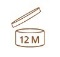 